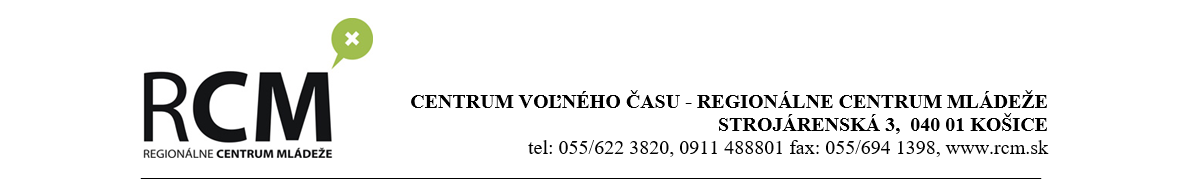        27.9.2017Riaditeľstvá SŠ Vec: 	Biologická olympiáda – 52. ročník – pokyny Z poverenia Okresného úradu Košice – odboru školstva Centrum voľného času – Regionálne centrum mládeže organizuje v školskom roku 2017/2018 krajské kolo Biologickej olympiády (ďalej len BiO) v kategóriách A, B ,C a E a zároveň je distribútorom úloh pre okresné kolo BiO v kategóriách E a F. Týmto listom Vám zasielame organizačné pokyny a dôležité informácie týkajúce sa Biologickej olympiády a jej priebehu v súťažných kategóriách A a B.Kategória A3. a 4. ročník gymnázií (SOŠ veterinárna Košice – Barca; SZŠ)septima (7.) a oktáva (8.) osemročných gymnázií4. a 5. ročník bilingválnych gymnázií s päť ročným štúdiomKategória B1. a 2. ročník gymnázií (SOŠ veterinárna Košice – Barca; SZŠ)kvinta (5.) a sexta (6.) osemročných gymnázií1. až 3. ročník bilingválnych gymnázií s päť ročným štúdiom Nadaní študenti z nižších kategórií môžu v prípade záujmu súťažiť aj vo vyšších súťažných kategóriách. Študenti z vyššej súťažnej kategórie ale nemôžu byť za žiadnych okolností zaradení do nižšej kategórie.PRIEBEH SÚŤAŽEBiologickú olympiádu (krajské kolo) zabezpečuje po odbornej stránke Krajská komisia biologickej olympiády, po organizačnej stránke CVČ – Regionálne centrum mládeže (na základe poverenia Okresného úradu Košice).      Kontaktné údaje a adresa koordinátorky súťaže:    Mgr. Zuzana Nedoroščíková   CVČ – RCM Strojárenská 3, Košice 040 01   	      zuzana.nedoroscikova@rcm.sk       tel. č.: 0908 645 748Biologická olympiáda v kategórii A a B prebieha v dvoch nezávislých častiach – teoreticko-praktická časť (riešenie teoretického testu a praktických úloh) a projektová časť (vypracovanie projektu s posterom alebo samostatnej písomnej práce). V každej časti sa súťaží v 3 súťažných kolách (školské, krajské a celoštátne).Školské kolo:vyhlasuje, riadi a organizačne zabezpečuje školská komisia BiOtermín: do 16.2.2018do krajského kola postupujú dvaja najúspešnejší riešitelia školského kola BiOškolská komisia zašle najneskôr do 21.2.2018 poverenej koordinátorke CVČ – RCM elektronickou poštou: vyhodnotenie školského kola Bio a výsledkovú listinuprihlášky do krajského kola Bio (prihlášku a internetový odkaz, prostredníctvom ktorého je možné ju stiahnuť, nájdete na konci dokumentu)prihlášku do krajského kola BiO v písomnej podobne je nutné priniesť so sebou v deň konania krajského kolaKrajské kolo:na základe výsledkov školského kola BiO a prihlášok do krajského kola, ktoré boli doručené na adresu koordinátora súťaže (CVČ – RCM) príslušná Krajská komisia BiO pozýva postupujúcich do krajského kolapozvánky s uvedením miesta a času súťaže budú doručené elektronickou poštou najneskôr 14 dní pred konaním krajského kolatermín: kategória A – 20.3.2018 / kategória B – 21.3.2018úspešným riešiteľom krajského kola BiO je každý súťažiaci, ktorý dosiahol aspoň 50 % z celkovo možného bodového ziskudo celoštátneho kola postupujú dvaja najúspešnejší riešitelia krajského kola BiOĎalšie informácie, týkajúce sa obsahovej náplne súťaže v teoreticko-praktickej časti,  ako i formy a obsahu súťažných projektov v projektovej časti nájdete na web stránke www.olympiady.sk.DÔLEŽITÉ WEBOVÉ ADRESY A KONTAKTYwww.olympiady.sk (informácie, týkajúce sa predmetových olympiád)www.rcm.sk (webová stránka CVČ – RCM) https://www.iuventa.sk/sk/Olympiady/Olympiady-a-sutaze/BiO/Tlaciva.alej (záväzná prihláška na krajské kolo BiO) 